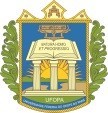 Universidade Federal do Oeste Do ParáPró-Reitoria de Ensino de Graduação EDITAL Nº 04/2021 – PROEN, de 26 de AGOSTO de 2021ANEXO 6. TERMO DE COMPROMISSO – PROGRAMA DE MONITORIA ACADÊMICAPelo presente instrumento eu _______________________________________________________________,  ________________________________________________________ matrícula nº _____________________  RG: ___________________ CPF nº. _______________________________,adiante denominado MONITOR, firmo participação, perante a Universidade Federal do Oeste do Pará - UFOPA, representada pela Pró-Reitoria de Ensino de Graduação – PROEN, com interveniência do (a) Professor(a) Orientadora) _________________________________________________________________ de Monitoria do projeto Institucional Intitulado da Ufopa/PROEN, com dedicação abaixo discriminada, com base ao EDITAL Nº xx/2021_PROEN/PROGES, de xx de Agosto de 2021, do qual tenho pleno conhecimento e assumo o compromisso de participar do Programa de Monitoria Acadêmica, mediante as seguintes condições e normativas:1. A UNIVERSIDADE supervisionará as atividades do (a) MONITOR por meio do (a) professor (a) orientador (a)INTERVENIENTE.2. O (A) MONITOR se compromete a atender ao disposto no EDITAL Nº 04/2021 – PROEN, de 26 de Agosto de 2021,, que estabelece o Programa de Monitoria Acadêmica da UNIVERSIDADE.3. O (A) MONITOR poderá celebrar novo Termo de Compromisso de Monitoria com a UNIVERSIDADE mediante nova seleção, de acordo com as normas estabelecidas pelo EDITAL Nº 04/2021 – PROEN, de 26 de Agosto de 2021.4. O (A) MONITOR se compromete a observar os dispositivos inerentes às suas atividades, atribuições e vedações de discente bolsista, bem como a atender as orientações do (a) professor (a) INTERVENIENTE, em conformidade o EDITAL Nº xx/2021 – PROEN/PROGES, de xx de Agosto de 2021.5. O (A) MONITOR remunerado, com bolsa mensal no valor de R$ 400,00 (quatrocentos reais) desenvolverá suas atividades devendo cumprir um total de 20 horas semanais, no período de __/___ a 31/12/2021. Poderá ser prorrogado para nova vigência, caso a Administração Superior, representada pela Proen e Proges autorizem e publiquem Aditivo de prorrogação, a depender de orçamento.6. O (A) MONITOR deverá enviar todas as Frequências no 2º dia útil do mês subsequente ao respectivo professor/a orientador/a, conforme cronograma do Edital. Àqueles que estiverem com pendência em até 2 (duas) frequências o docente deverá comunicar à CPE/DE/PROEN, pois o monitor não poderá receberá o valor vigente ou deverá ressarcir o(s) valor (es) recebidos indevidamente, em forma de Guia de Recolhimento da União (G.R.U.), em Tesouro Nacional, em caso de não sanar a pendência.7. O (A) MONITOR deverá enviar Relatório parcial e Relatório Final à Coordenação de Projetos Educacionais da Proen, para fins de acompanhamento e emissão do certificado de monitoria.8. Este Termo de Compromisso poderá ser rescindido mediante manifestação expressa, por qualquer das partes, bem como ocorrer algum dos itens de exclusão do monitor, exposto no Edital do Programa de Monitoria Acadêmica.9. Fica eleito o Foro da cidade de Santarém para dirimir as questões porventura oriundas deste Termo de Compromisso, com prévia renúncia a qualquer outro, por mais privilegiado que seja.E, por assim estarem, justos e compromissados, assinam o presente Termo de Compromisso, na presença das testemunhas abaixo, para que produza os efeitos legais.Santarém-PA, _______ de 2021.MONITOR (A)	Matrícula	 ( Assinatura por extenso)PROFESSOR(A)-ORIENTADOR(A)(Assinatura por extenso)